Пресс-релиз от 29.09.2017г. Акция «Безопасный путь в школу»Согласно плану работы школы  29 сентября 2017г.  в  МАОУ «Школа бизнеса и предпринимательства»  г. Перми была организована акция  «Безопасный путь в школу»Организатор  мероприятия: Грицких Е.Н.Инспектором ГИБДД Агаевой А.В. совместно с отрядом ЮИД «Зебра» были организованы:познавательная беседа-лекция во время которой были разобраны наиболее часто встречающиеся ситуации на дороге, «дорожные ловушки», необходимость присутствия на верхней одежде пешеходов световозвращающих элементов, на какой сигнал светофора необходимо идти пешеходу, как надо себя вести при переходе дороги и в транспортных средствах.агитбригада «Моя безопасность на дорогах»игры в «Мобильном городке»викторины по данной темеоформление безопасного маршрута в школу и домойв заключении учащиеся 1 классов посмотрели мультфильм «Аркадий Паровозов спешит на помощь» напомнили ребятам о Правилах дорожного движения при управлении велосипедами и о разрешенных мест для катания на велосипедах, самокатах и роликовых коньках. 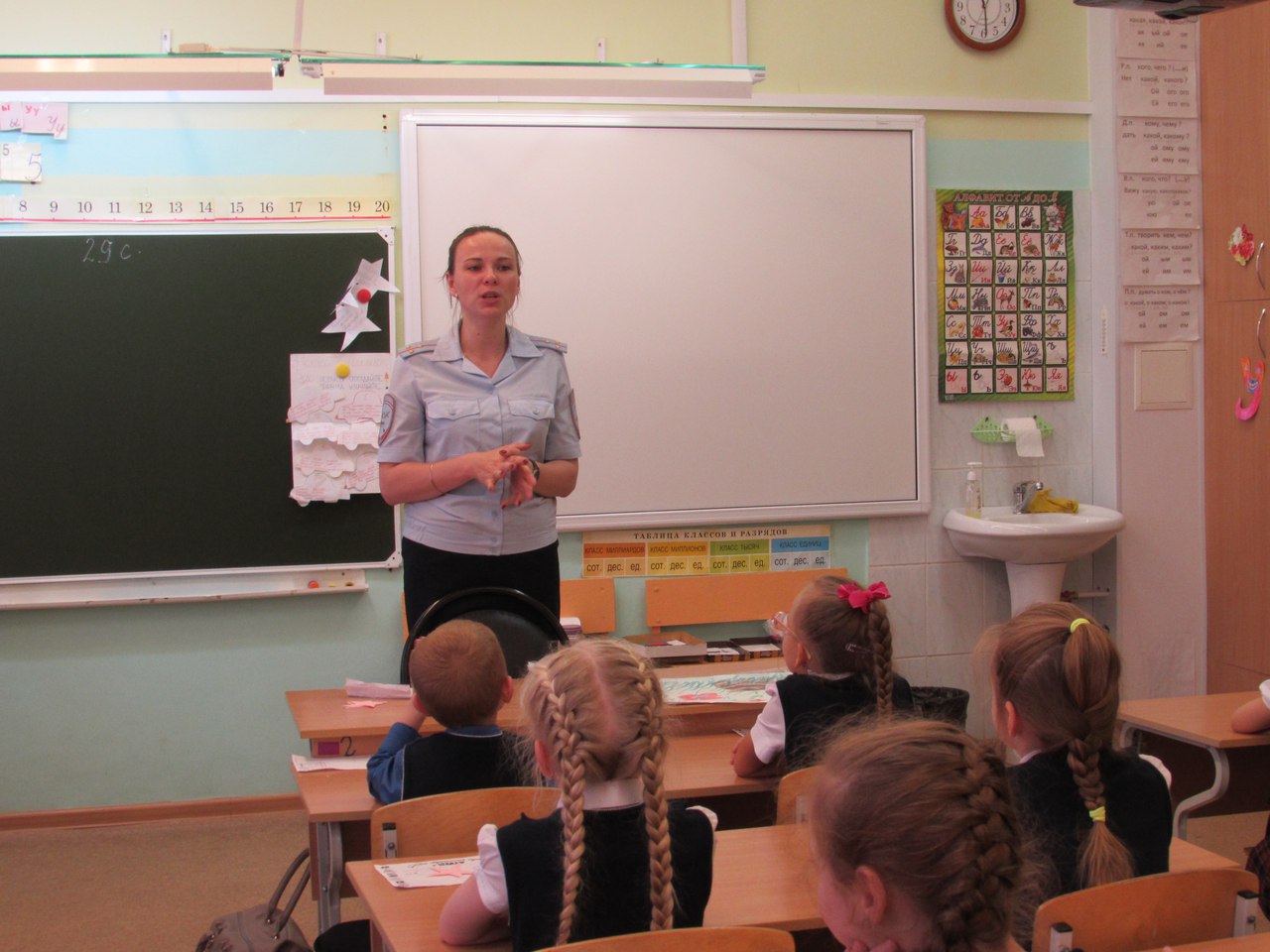 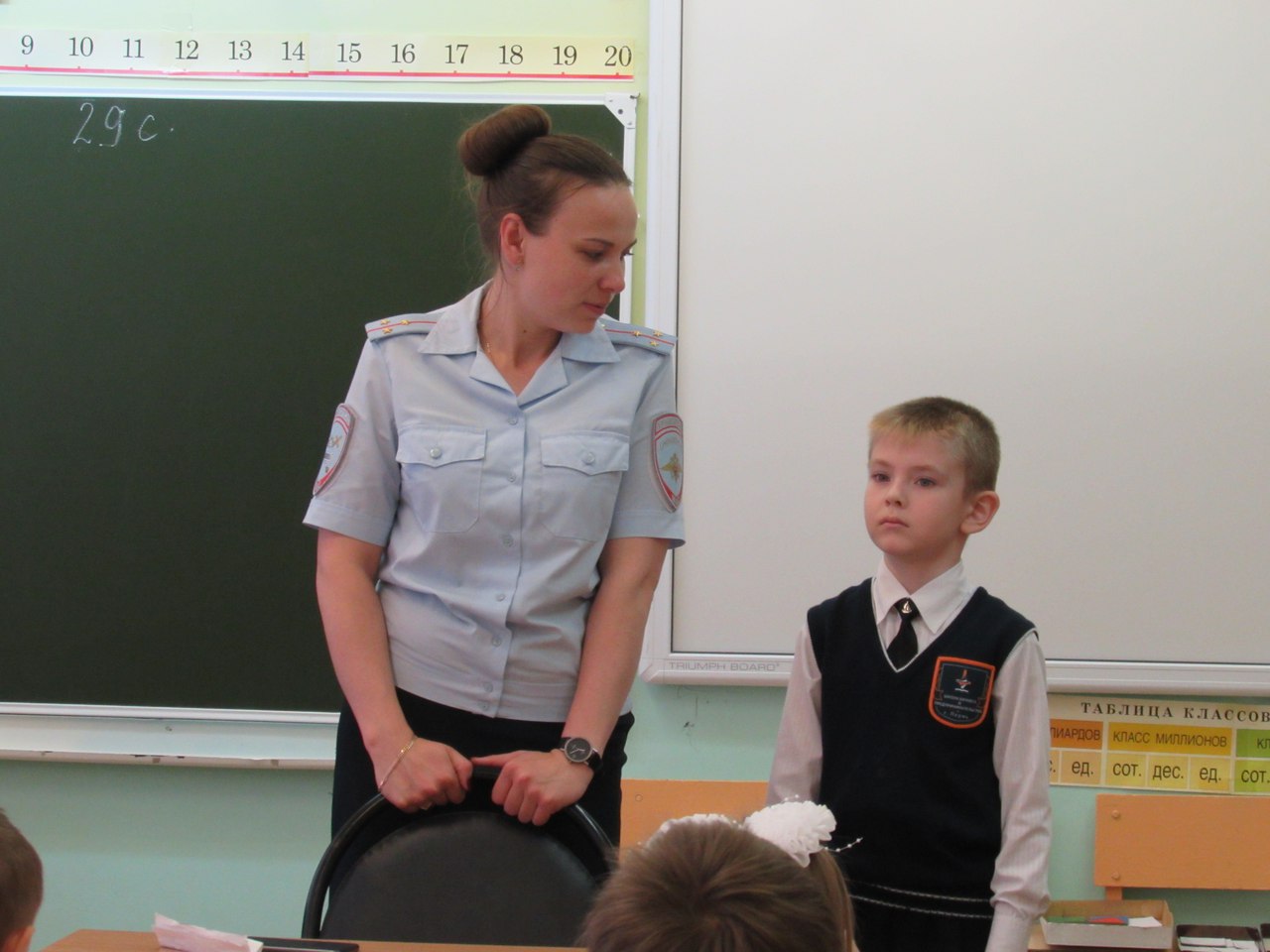 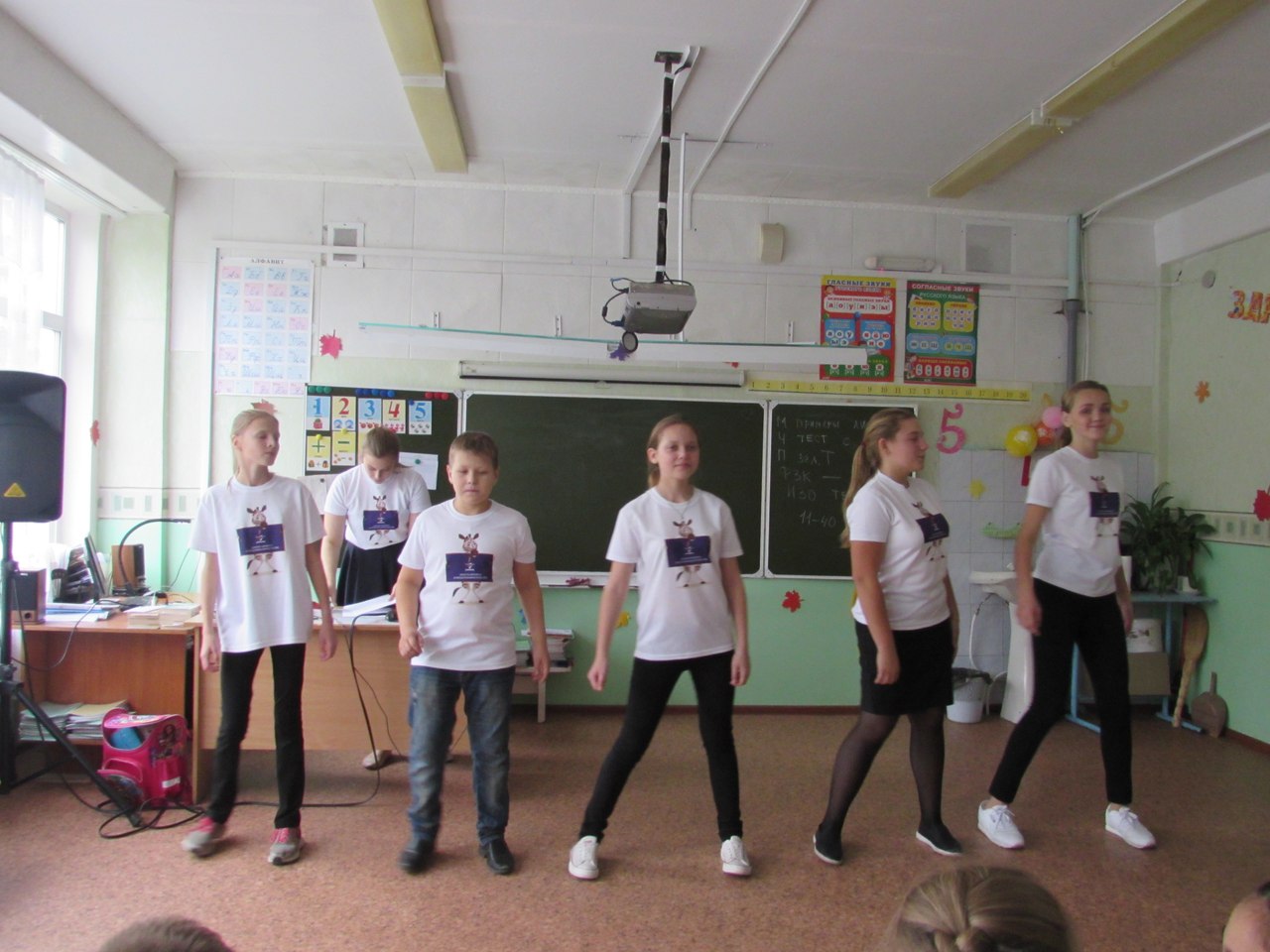 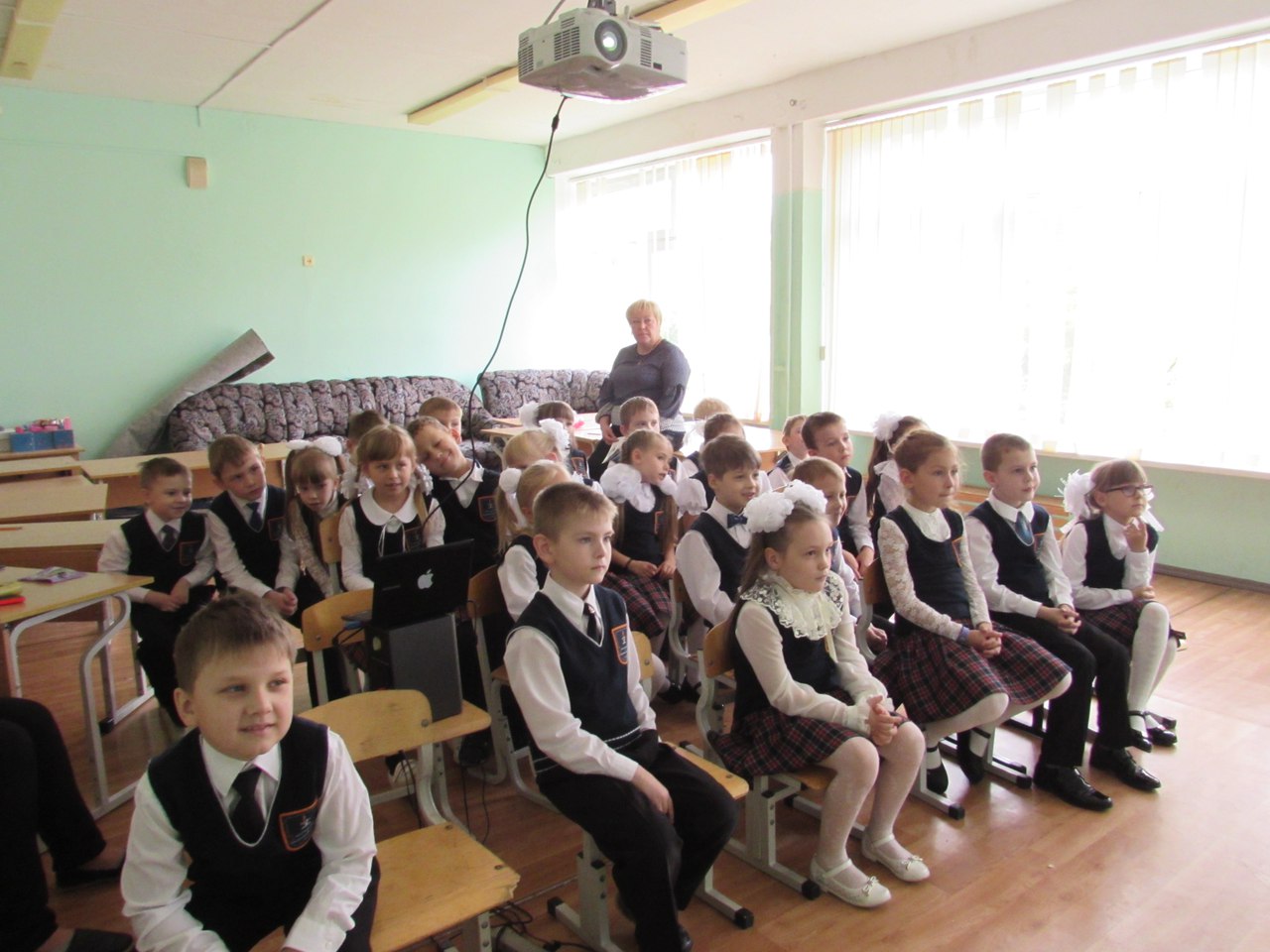 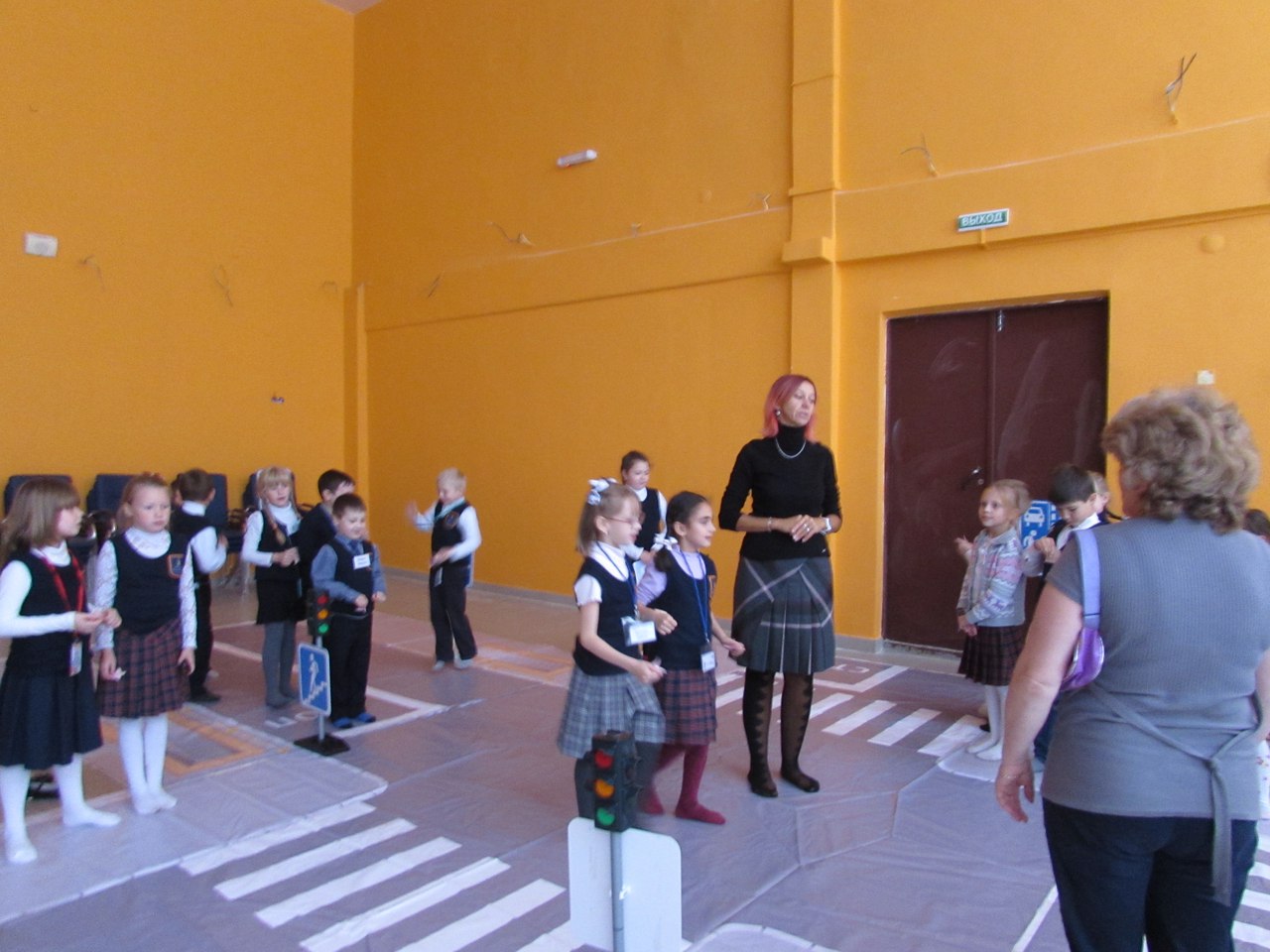 